J West Bengal Univ Health Sci. 2020; 1(2):81-85.SINGLE SITTING MODIFIED RADICAL VULVECTOMY AND VULVOPLASTY IN SQUAMOUS CELL CARCINOMA OF VULVA – A CASE REPORTMriganka Mouli Saha1, Shweta Pathak1, Debasish Baitalik2, Manidip Pal1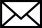 Author Information1Dept of Obs & Gyn, College of Medicine & JNM Hospital, WBUHS, Kalyani2Plastic Surgeon, MR Bangur Hospital, Kolkataemail: itsmemriganka@yahoo.com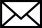 ABSTRACTA 50 year old lady with keratinizing squamous cell carcinoma vulva stage II (FIGO) underwent modified radical vulvectomy with extensive lymph node dissection alongwith vulval reconstruction by Z-plasty. Vulvar carcinoma is the rare among the gynaecological cancer mostly encountered among the post-menopausal women. The gold standard surgical treatment is currently modified radical vulvectomy along with inguino-femoral lymph node dissection if present in the operable stage. Vulval disfigurements, narrowing of introitus, recurrent urinary tract infections are the most common complications. Performing vulvoplasty in the same sitting of radical vulvectomy may alleviate most of these long term complications and also beneficial to the patient for her conjugal life as it maintains the vulval shape and introitus. Key-words: Radical vulvectomy, squamous cell carcinoma, vulval biopsy, vulvar cancer, vulvoplasty